СПИСОК ВЫДАВАЕМЫХ ТЕХНИЧЕСКИХ СРЕДСТВ  ДЛЯ РЕАБИЛИТАЦИИинвалидные коляски универсального типа, активного типа, управляемые сопровождающим;деревянные, металлические трости;трость с  тремя ножками;подлокотные костыли;подмышечные костыли;рама для ходьбы;ходунки с колёсиками;ходунки со столиком;туалетные стулья;повышенная насадка для унитаза;стульчик для ванны (душа);скамейка для ванны;доска для ванны;стульчик для занятий (детский);прикроватный столик (используются рядом, над или на кровати);автоматически или вручную регулируемая кровать (только тем, кто имеет группу  инвалидности — по уходу);матрасы для предотвращения пролежней;противопролежневые подушки на инвалидную коляску;опоры для стояния (детские и взрослые);роллы, мячи (детские).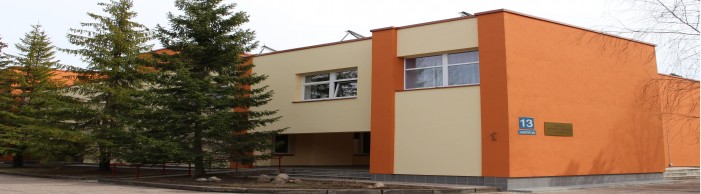 Контакты:Центр социальных услугТайкос ул.13, Висагинасnatalija.dolzenko@vspc.lt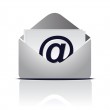              + 370 694 87274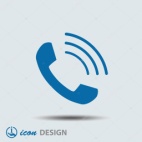 Время работы:II – 12.45 – 16.45IV – 12.45 – 15.45V – 9.00 – 12.00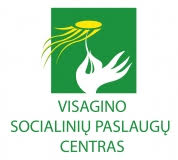 Техническиесредства для реабилитации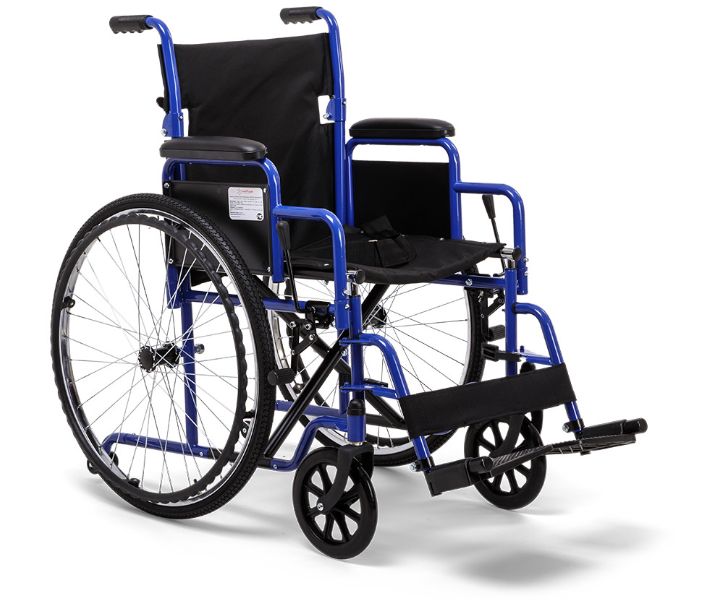 ПОЛУЧАТЕЛИ УСЛУГ:граждане Литовской Республики, а также граждане других государств, постоянно проживающие в Литовской Республике, и лица без гражданства, за декларирующие своё место  жительства в Висагинском самоуправлении, которые имеют особые потребности в постоянном или временном использовании технических средств реабилитации или возмещение затрат на их приобретение.лица моложе 18 лет, у которых установлена степень инвалидности;лица  до 18 лет, отстающие в физическом развитии (до подтверждения  инвалидности);лица старше 18 лет, у которых установлена степень нетрудоспособности или инвалидность;лица, достигшие пенсионного возраста;лица после травм или заболеваний и с явными признаками инвалидности (до тех пор, пока не будет установлена ​​их инвалидность или степень нетрудоспособности).ПРЕДСТАВЛЕНИЕ ДОКУМЕНТОВ, НЕОБХОДИМЫХ ДЛЯ ПОЛУЧЕНИЯ ТЕХНИЧЕСКИХ СРЕДСТВДЛЯ РЕАБИЛИТАЦИИдокумент, удостоверяющийличность человека или одного из родителей (усыновителей, опекунов, попечителей) или документ, подтверждающий право иностранца на постоянное проживание в Литовской Республике;документы о за декларированномместе жительства лица или справка, подтверждающая включение лица в реестр лиц без места жительства, если эти данные отсутствуют в реестре жителей Литовской Республики;прошение, по форме, утвержденнойминистром социальной защиты и труда;выписка из медицинскихдокументов, от врача (форма № 027/а) (срок действия выписки - 12 месяцев со дня ее выдачи);пенсионное удостоверение,  удостоверение инвалидности, документ об установлении особой потребности в постоянном уходе или документ, свидетельствующий о том, что человеку поставлен диагноз полной инвалидности.ВЗНОСЫ ДЛЯ ПОЛУЧЕНИЯ ТЕХНИЧЕСКИХ СРЕДСТВ ДЛЯ КОМПЕНСАЦИИ Вручную регулируемая кровать (новая) – взнос 43 евро;Вручную регулируемая кровать (повторно выданная)– взнос 20 евро; Автоматически регулируемая кровать (новая) – взнос 72 евро;Автоматически регулируемая кровать (повторно выданная)– взнос 35 евро; Туалетные стулья (новые) – 6 евро; Туалетные стулья (повторно выданные) –3 евро;ходунки со столиком (новые) –9 евро; ходунки со столиком (повторно выданные) – 5 евро. ПРИМЕЧАНИЕ:  ходунками со столиком и туалетными стульями дети обслуживаются бесплатно ВОЗВРАТ     Когда технические средства не используются или становятся не нужными в использовании, то их чистыми и укомплектованными возвращают в Висагинский центр социальных услуг.